«____» _____________ 20___г.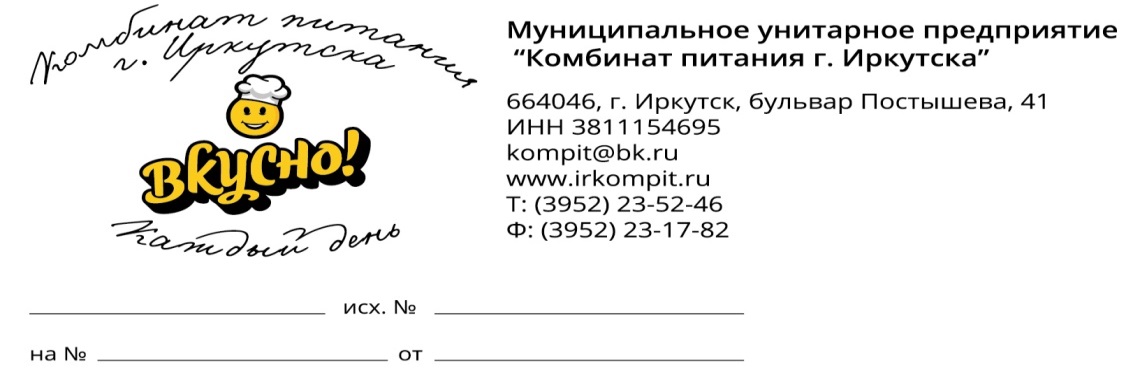 МБДОУ № _______МЕНЮ      ЕЖЕДНЕВНОЕ                   День 9Возрастная категория детей  ________________                                         Время пребывания детей (с 12-ти часовым пребыванием)Заведующая МБДОУ (ФИО) _________________                подпись ________________Шеф-повар (ФИО) _______________________                      подпись ________________№ сборника рецептурНаименование блюдаЯСЛИЯСЛИСАДСАД№ сборника рецептурНаименование блюдаОбъем порции блюдаЭнергетическая ценность   (Ккал)Объем порции блюдаЭнергетическая ценность (Ккал)ЗАВТРАКТТК №907Сырники из творога с повидлом60/10111,0860/10111,08Сб.Москва 2017, №173Каша вязкая молочная пшенная8078,68130156,08Промышленный выпускБатон нарезной2559,382559,38Сб.Новосибирск 2020, №54-6гнЧай с молоком с сахаром18047,7200532-Й ЗАВТРАКПромышленный выпускСок фруктовый в ассортименте15076,8200103,56ОБЕДСб.Москва 2016, №46Винегрет овощной4037,635046,92Сб.Москва 2016, №95Суп с рыбными консервами150105,34200133,78№268,№366 Москва 2017,2016Котлеты, биточки, шницель 50101,4170124,94№366, Москва 2016Соус томатный2015,153022,7Сб.Москва 2016, №339Пюре картофельное120106,26150133,28Сб.Новосибирск 2020, №54-6хнКомпот из изюма18068,4920076,1Промышленный выпускХлеб ржаной3044,043044,04УПЛОТНЕННЫЙ  ПОЛДНИКСб.Москва 2017, №71Овощи натуральные свежие (________________)3050Сб.Москва 2016, №321Плов из птицы(цыпленок бройлер)150226,06180286,67ТТК №2140Компот из компотной смеси16066,1620082,7Промышленный выпускФрукты свежие (_________________)95100Промышленный выпускХлеб пшеничный2046,764093,52УЖИНПромышленный выпускПеченье сахарное2064,052064,05Сб.Москва 2016, №419Молоко кипяченое15075,75200101,00Энергетическая ценность рациона питания на одного ребенка (Ккал):Энергетическая ценность рациона питания на одного ребенка (Ккал):Энергетическая ценность рациона питания на одного ребенка (Ккал):